Audiology fee schedule and policy*An approved return to work service provider means a provider approved by RTWSA to deliver specific recovery/return to work services (e.g. pre-injury employer, fit for work, restoration to the community and return to work assessment) in accordance with conditions set out in the Application for Approval as a South Australian Return to Work Service Provider.Audiology service and payment policyThe purpose of the services identified in this fee schedule and policy is to provide treatment that assists a worker in their recovery and (if applicable) supports them to stay at or return to work as soon as it is safe for them to do so. This fee schedule applies to all work injury claims, whether insured through ReturnToWorkSA or a self-insured employer.ReturnToWorkSA or the self-insurer will periodically review a worker’s treatment and services to ensure they remain reasonable for the work injury and are payable under the Return to Work Act 2014. Who can provide services to workersThe Insurer (ReturnToWorkSA or a self-insurer) will only pay for services by healthcare professionals who are: registered by ReturnToWorkSA to provide the services identified in this schedule. ReturnToWorkSA will register a service provider upon receipt of their initial invoice; anda ‘Full Member of Audiology Australia who holds a ‘Certificate of Clinical Practice’ issued by Audiology Australia OReither a Full/Ordinary or Fellow Member – Audiologist or Audiometrist of the Australian College of Audiology OReither a Full or Fellow Member Audiometrist of the Hearing Aid Audiometrist Society of Australia.How much the insurer will payThis fee schedule is published by the Minister for Industrial Relations in the South Australian Government Gazette. Gazetted fees are the maximum fees chargeable, excluding GST. Where applicable, GST can be applied over and above the gazetted fee.ReturnToWorkSA or a self-insurer will pay the reasonable cost of services up to the maximum amount detailed in the ReturnToWorkSA  fee schedule.Replacement of hearing devices The expected life of a hearing aid is 5 years.The worker should consult with claims manager before seeking replacement hearing aids. The suitability of the current hearing aid must be assessed and the audiologist/audiometrist must provide a summary to recommend a reasonable and necessary replacement hearing device that is suited to the worker’s circumstances. The following information must be included in the summary provided to the claims manager for consideration prior to approval: confirmation of the date of the assessment with the injured workerthe worker’s current hearing status and relevant clinical changes since the issue of the initial hearing aid(s)copies of tests or assessments performed the recommended replacement hearing aid and its suitability for the workerAfter considering the above, the claims manager may give approval for a trial period with the recommended replacement aid (as applicable). The assessment fee item is to be used for this process.Early replacement of devicesA replacement of a hearing aid before 5 years has elapsed may be approved if:The worker has discussed the need for early replacement with the claims manager directlyLoss or damage to the hearing aid has occurred which is not covered by a warranty/insurance policy.  The claims manager may request a statutory declaration from the worker to confirm the loss or damage The current hearing device is unable be adjusted to meet the hearing requirements of the worker for their compensable hearing loss following an assessment and an updated audiogram being provided.The audiologist/audiometrist has supplied the required information listed under “replacement of hearing devices”. What the insurer will pay forReturnToWorkSA or a self-insurer will pay for:Audiology/Audiometry services where there is an accepted claim for the treatment of a work injury or conditionAudiology/Audiometry services and products that are reasonable and necessary and clinically justified.Replacement of hearing devices where necessary, subject to prior written approval from the claims managerBinaural Hearing packages for demonstrated compensable hearing loss in both ears. What the insurer will not pay forReturnToWorkSA or a self-insurer will not pay for:Non-attendance or cancellation fees for treatment servicesServices invoiced in advance of the service deliveryAudiologist/Audiometrist travel timePre-payment for services and/or products that are not pre-approved  Products or services that have been funded by an existing government scheme. Two monaural hearing packages within a 3 month period. If there is binaural hearing loss, the binaural fitting fee item must be used.Invoicing requirementsAll amounts listed in this fee schedule are exclusive of GST. If applicable, the insurer will pay to the provider an amount on account of the provider’s GST liability in addition to the GST exclusive fee. Suppliers should provide the insurer with a tax invoice where the amounts are subject to GST.Information required on an invoiceAll invoices are required to contain the following information to enable prompt and efficient payment:  provider detailsName Medicare provider number (if applicable) and/or ReturnToWorkSA provider number (if known) Practice and address details.invoice number and invoice dateAustralian Business Number (ABN)worker’s surname and given name(s)claim number (if known)employer name (if known)each service itemised separately in accordance with this fee schedule including:date of service and commencement timeservice item number and service description duration of service in hours/minutes rounded to the nearest 6 minutes for hourly rate services charge for the service total charge for invoiced items plus any GST that may be applicable.Bank account details for electronic funds transfer (EFT).serial numbers of hearing aids (inclusive of repairs/adjustments)Invoicing for services which have an hourly rate feeAll services must be charged as a single invoice transaction for the total accumulated time in providing the service. When payments will not be madePayments will not be made:On invoices that do not contain the above information, which may be returned to the provider for amendment.On ‘account rendered’ or statement invoices. Payment will be made, where appropriate, on an original invoice or duplicate/copy of the original.In advance of service provision, including all written reports.Where the worker’s claim has not been accepted. In this case the worker is responsible for payment.When to submit an invoiceInvoices are to be submitted within four weeks of service. Invoices received more than six months after date of service may not be paid unless exceptional circumstances exist.How to submit an invoiceInvoices sent via email is the preferred option in any of the following formats: word, PDF, and image files. Please email your invoice to the relevant address below. Gallagher Bassett: invoices@gb.rtwsa.comEML: accounts@eml.rtwsa.comEnAble: EnAble@rtwsa.com What are our payment termsThe Return to Work scheme has 30 day payment terms which is mandated and cannot be amended. Please do not sent multiple copies of the original invoice if your payment terms are less than 30 days. Outstanding paymentsPlease contact the relevant claims agent, ReturnToWorkSA’s EnABLE Unit or self-insured employer if the claim has been accepted and the payment is outstanding.GSTFor all GST-related queries, please contact the Australian Taxation Office or your tax advisor.Changes to provider detailsFor changes to provider details, such as ABN, change of address or electronic funds transfer details, please complete the Provider registration form available on our website. Once completed either email to prov.main@rtwsa.com or fax to ReturnToWorkSA on (08) 8238 5690. For any queries relating to this form, please contact ReturnToWorkSA on 13 18 55.Useful contactsClaims agentsAll work injury claims (that are not self-insured or a severe traumatic injury) are managed by Employers Mutual or Gallagher Bassett. To identify which claims agent is managing a worker’s claim, refer to the ‘Claims agent lookup’ function on our website at www.rtwsa.com.EMLPhone: 	(08) 8127 1100 or free call 1300 365 105
Fax: 	(08) 8127 1200Postal address: 	GPO Box 2575, Adelaide SA 5001Online:	www.eml.com.auGallagher Bassett Services Pty LtdPhone: 	(08) 8177 8450 or free call 1800 664 079 
Fax: 	(08) 8177 8451Postal address:	GPO Box 1772, Adelaide SA 5001Online:	www.gallagherbassett.com.auReturnToWorkSA EnABLE UnitFor claims relating to severe traumatic injuries, please contact this unit directly.Phone: 	13 18 55
Fax: 	(08) 8233 2051Postal address:	GPO Box 2668, Adelaide SA 5001Self-insured employersFor matters relating to self-insured claims, please contact the employer directly.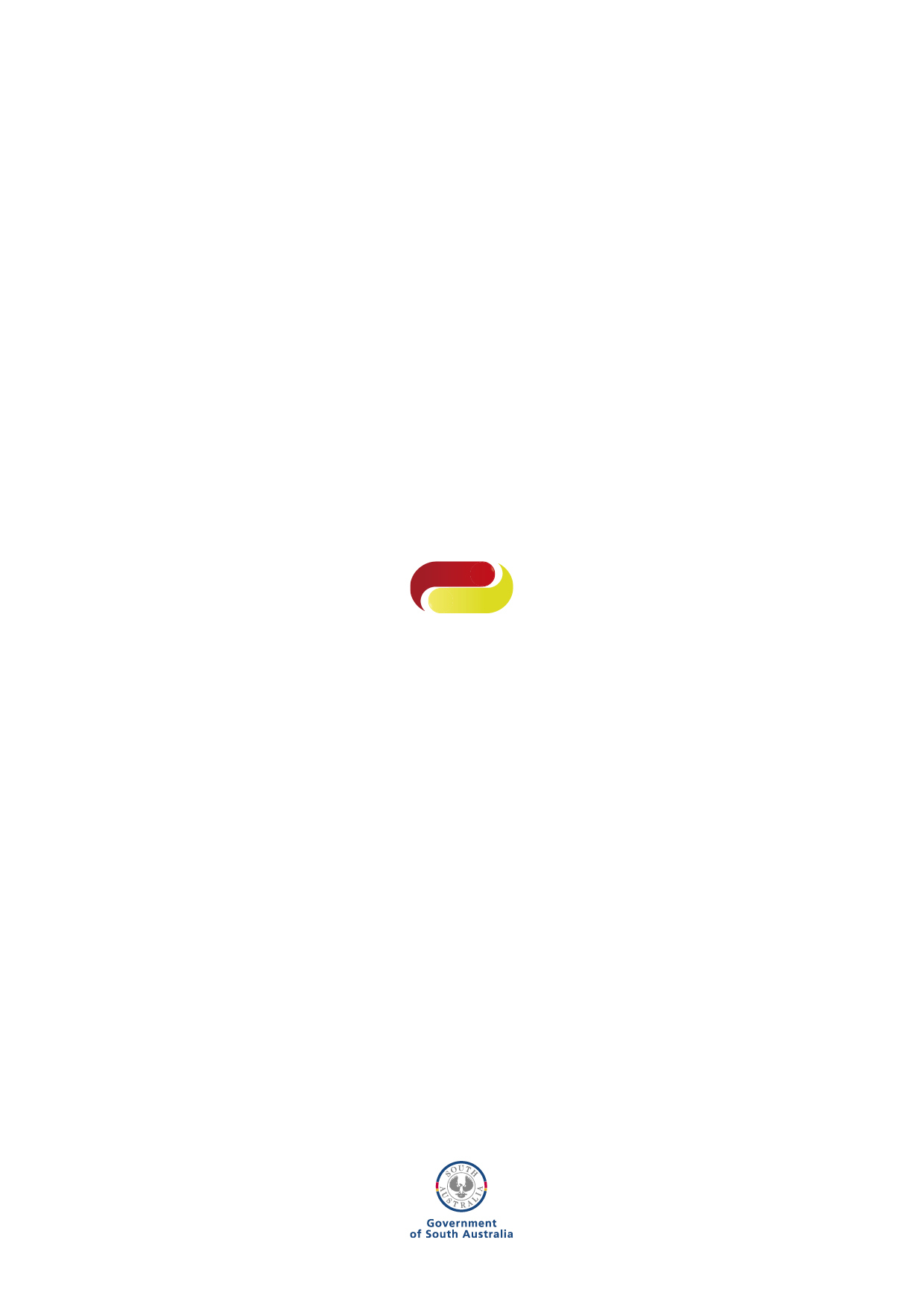 Fee scheduleFee scheduleEffective 01 July 2023Effective 01 July 2023Item no.Service descriptionService descriptionMax fee (ex GST)AU101AssessmentAssessment: An assessment determines the worker’s hearing requirements and independence level as a result of their work injury. This includes diagnostic testing, collaborative rehabilitative goal setting, reasonable cost effective recommendations, clinical justification and a brief written summary to the claims manager inclusive of the above. The Audiologist/Audiometrist should refer the worker to another clinician if the patient presents with issues outside of their scope of practice.AssessmentAssessment: An assessment determines the worker’s hearing requirements and independence level as a result of their work injury. This includes diagnostic testing, collaborative rehabilitative goal setting, reasonable cost effective recommendations, clinical justification and a brief written summary to the claims manager inclusive of the above. The Audiologist/Audiometrist should refer the worker to another clinician if the patient presents with issues outside of their scope of practice.Audiologist: $213.90 flat feeAudiometrist: $192.00 flat fee AU102Monaural FittingMonaural Fitting: Inclusive of the supply and fitting of the hearing aid, instructions around appropriate use of the hearing aid, use of relevant outcome measures (such as the Client Oriented Scale of Improvement as an example), subsequent follow-up reviews to ensure optimal recovery and transition following the audiological intervention for 1 year and 1 year supply of batteries.Monaural FittingMonaural Fitting: Inclusive of the supply and fitting of the hearing aid, instructions around appropriate use of the hearing aid, use of relevant outcome measures (such as the Client Oriented Scale of Improvement as an example), subsequent follow-up reviews to ensure optimal recovery and transition following the audiological intervention for 1 year and 1 year supply of batteries.$784.60 flat fee AU103Binaural FittingBinaural Fitting: Inclusive of the supply and fitting of the hearing aid, instructions around appropriate use of the hearing aid, use of relevant outcome measures (such as the Client Oriented Scale of Improvement as an example), subsequent follow-up reviews to ensure optimal recovery and transition following the audiological intervention for 1 year and 1 year supply of batteries. Binaural Hearing packages will only be provided for demonstrated compensable hearing loss in both ears.Binaural FittingBinaural Fitting: Inclusive of the supply and fitting of the hearing aid, instructions around appropriate use of the hearing aid, use of relevant outcome measures (such as the Client Oriented Scale of Improvement as an example), subsequent follow-up reviews to ensure optimal recovery and transition following the audiological intervention for 1 year and 1 year supply of batteries. Binaural Hearing packages will only be provided for demonstrated compensable hearing loss in both ears.$1151.70 flat fee AU201Hearing AidHearing Aid: The worker is assigned the appropriate hearing aid depending upon the clinical need determined through audiogram findings, lifestyle and dexterity of the worker. Provider specific wholesale price of hearing aid + 5% mark-up to the maximum specified in the fee schedule. Hearing AidHearing Aid: The worker is assigned the appropriate hearing aid depending upon the clinical need determined through audiogram findings, lifestyle and dexterity of the worker. Provider specific wholesale price of hearing aid + 5% mark-up to the maximum specified in the fee schedule. $2020.00 maximum AU104Rehabilitation and adjustmentRehabilitation and adjustment: The monaural or binaural initial package fee covers rehabilitation and adjustment for 1 year following the initial fitting. Following this period, audiological services may be provided for hearing aid adjustment or rehabilitation to ensure optimal recovery and transition following the previous intervention. Only applicable  12 months after the fitting of a hearing device for a maximum of up to 6 hours of service during the life of the hearing aid, a brief summary of rehabilitation/adjustment to be provided to the claims manager and each service to be rounded to the nearest 6 minutes.Rehabilitation and adjustmentRehabilitation and adjustment: The monaural or binaural initial package fee covers rehabilitation and adjustment for 1 year following the initial fitting. Following this period, audiological services may be provided for hearing aid adjustment or rehabilitation to ensure optimal recovery and transition following the previous intervention. Only applicable  12 months after the fitting of a hearing device for a maximum of up to 6 hours of service during the life of the hearing aid, a brief summary of rehabilitation/adjustment to be provided to the claims manager and each service to be rounded to the nearest 6 minutes.Audiologist: $213.90 per hourAudiometrist: $192.00 per hour Max 6 hoursAU203Hearing aid repairsHearing aid repairs: The claims manager will only consider payments for the repair and maintenance of hearing aids/devices as a result of normal wear and tear, that are not covered by the manufacturer or supplier warranty and following receipt of the manufacturer’s invoice for the repairs.Hearing aid repairsHearing aid repairs: The claims manager will only consider payments for the repair and maintenance of hearing aids/devices as a result of normal wear and tear, that are not covered by the manufacturer or supplier warranty and following receipt of the manufacturer’s invoice for the repairs.  Reasonable costAU204BatteriesBatteries: The monaural or binaural package fee includes a one year supply of batteries.  Only applicable 12 months after the fitting of a hearing device. Fee is per hearing device/year. BatteriesBatteries: The monaural or binaural package fee includes a one year supply of batteries.  Only applicable 12 months after the fitting of a hearing device. Fee is per hearing device/year. $101.00 maximum AU202Hearing aid accessoriesHearing aid accessories: Hearing aid accessories will only be paid for if they will enhance function, recovery and/or return to work. Prior approval must be obtained from the claims manager.Hearing aid accessoriesHearing aid accessories: Hearing aid accessories will only be paid for if they will enhance function, recovery and/or return to work. Prior approval must be obtained from the claims manager.  Reasonable costAU105ReportStandard report: A standard report can only be requested by the claims manager, and should be provided within 10 days of the request.  The report should be based on the provider’s notes/assessments carried out and would not usually require consultation with the patient.ReportStandard report: A standard report can only be requested by the claims manager, and should be provided within 10 days of the request.  The report should be based on the provider’s notes/assessments carried out and would not usually require consultation with the patient.Audiologist: $213.90 flat feeAudiometrist: $192.00 flat fee AUTE2Telehealth Monaural FittingTelehealth Monaural supply, fitting and subsequent follow up for 1 year. This fee is inclusive of supply and fitting of a like-for-like, pre-programmed, hearing aid when: the existing device has been lost or damaged and is not covered by warranty or insurance, or 5 years' has elapsed and the workers hearing needs have not changed. Includes 1 year of subsequent follow-up reviews and 1 year supply of batteries. If a like-for-like device cannot be provided or is not suitable, this fee item cannot be charged and telehealth is not suitable. Claims manager approval is required prior to conducting telehealth services. Telehealth Monaural FittingTelehealth Monaural supply, fitting and subsequent follow up for 1 year. This fee is inclusive of supply and fitting of a like-for-like, pre-programmed, hearing aid when: the existing device has been lost or damaged and is not covered by warranty or insurance, or 5 years' has elapsed and the workers hearing needs have not changed. Includes 1 year of subsequent follow-up reviews and 1 year supply of batteries. If a like-for-like device cannot be provided or is not suitable, this fee item cannot be charged and telehealth is not suitable. Claims manager approval is required prior to conducting telehealth services. $784.60 flat fee AUTE3Telehealth Binaural FittingTelehealth Binaural supply, fitting and subsequent follow up for 1 year. This fee is inclusive of supply and fitting of a like-for-like, pre-programmed, hearing aid when: the existing device has been lost or damaged and is not covered by warranty or insurance, or 5 years' has elapsed and the workers hearing needs have not changed. Includes 1 year of subsequent follow-up reviews and 1 year supply of batteries. If a like-for-like device cannot be provided or is not suitable, this fee item cannot be charged and telehealth is not suitable. Binuaral hearing packages can only be provided for demonstrated compensable hearing loss in both ears. Claims manager approval is required prior to conducting telehealth services.  Telehealth Binaural FittingTelehealth Binaural supply, fitting and subsequent follow up for 1 year. This fee is inclusive of supply and fitting of a like-for-like, pre-programmed, hearing aid when: the existing device has been lost or damaged and is not covered by warranty or insurance, or 5 years' has elapsed and the workers hearing needs have not changed. Includes 1 year of subsequent follow-up reviews and 1 year supply of batteries. If a like-for-like device cannot be provided or is not suitable, this fee item cannot be charged and telehealth is not suitable. Binuaral hearing packages can only be provided for demonstrated compensable hearing loss in both ears. Claims manager approval is required prior to conducting telehealth services.  $1151.70 flat fee AUTE4Telehealth Rehabilitation and adjustmentTelehealth rehabilitation and adjustment: The telehealth monaural or binaural initial package fee covers rehabilitation and adjustment for 1 year following the initial fitting. Following this period, telehealth audiological services may be provided for hearing aid adjustment or rehabilitation to ensure optimal recovery and transition following the previous intervention. Claims manager approval is required prior to conducting telehealth services. Only applicable  12 months after the fitting of a hearing device for a maximum of up to 6 hours of service during the life of the hearing aid, a brief summary of rehabilitation/adjustment to be provided to the case manager and each service to be rounded to the nearest 6 minutes.Telehealth Rehabilitation and adjustmentTelehealth rehabilitation and adjustment: The telehealth monaural or binaural initial package fee covers rehabilitation and adjustment for 1 year following the initial fitting. Following this period, telehealth audiological services may be provided for hearing aid adjustment or rehabilitation to ensure optimal recovery and transition following the previous intervention. Claims manager approval is required prior to conducting telehealth services. Only applicable  12 months after the fitting of a hearing device for a maximum of up to 6 hours of service during the life of the hearing aid, a brief summary of rehabilitation/adjustment to be provided to the case manager and each service to be rounded to the nearest 6 minutes.Audiologist: $213.90 per hour Audiometrist: $192.00 per hourMax 1 hour